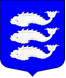 Местная администрация Внутригородского муниципального образованияСанкт-Петербургамуниципальный округ ВасильевскийПОСТАНОВЛЕНИЕ«21» мая 2014 года 	                               № 21О проведении запроса котировок цен на оказание услуг по организации и проведению обучающих тематических мероприятий для несовершеннолетних жителей внутригородского муниципального образования Санкт-Петербурга муниципальный округ Васильевский в 2014 годуВ соответствии со статьями 72-78 Федерального закона от 05.04.2013 № 44-ФЗ «О контрактной системе в сфере закупок товаров, работ, услуг для обеспечения государственных и муниципальных нужд», в целях надлежащего и своевременного решения вопросов местного значения в  муниципальном образовании Санкт-Петербурга муниципальный округ Васильевский,  Местная  администрация П О С Т А Н О В Л Я Е Т:1. Провести определение поставщика способом запроса котировок на оказание услуг по организации и проведению обучающих тематических мероприятий для несовершеннолетних жителей внутригородского муниципального образования Санкт-Петербурга муниципальный округ Васильевский в 2014 году.2. Для проведения закупки, указанной в пункте 1 настоящего постановления, утвердить извещение с приложениями, согласно приложению № 1 к настоящему постановлению. 3. Разместить документы, указанные в пункте 2 настоящего постановления, на официальном сайте Российской Федерации в информационно-телекоммуникационной сети «Интернет» для размещения информации о размещении заказов на поставки товаров, выполнение работ, оказание услуг 21 мая 2014 года.4. Подготовку документации для определения поставщика способом запроса котировок поручить юристу Буравченко Д.П.5. Размещение заказа способом запроса котировок на официальном сайте Госзакупок  поручить начальнику организационного отдела Зайцеву В.И.6. Контроль за исполнением настоящего постановления оставляю за собой. Приложения: 1. Извещение о проведении запроса котировок на оказание услуг по организации и проведению обучающих тематических мероприятий для несовершеннолетних жителей внутригородского муниципального образования Санкт-Петербурга муниципальный округ Васильевский в 2014 году на 27 листах.  И.о. главы местной администрацииМО Васильевский 				   			                К.А. Чебыкин